REGULAMIN CHALLENGERozgrywki CHALLENGE składają się z 2 etapów: FAZY ZASADNICZEJ i FAZY FINAŁOWEJ.FAZA ZASADNICZA: 02.11. – 28.02.Można zagrać z dowolną osobą maksymalnie 2 razy.Ranking:po 50% - liczba wygranych meczy i 50 % wygranych meczy (liczy się suma miejsc w obu rankingach) – im mniejsza, tym lepiejprzy równej liczbie punktów decyduje:bezpośredni meczwięcej rozegranych meczyliczba setówlosowanie, ewentualnie dodatkowy meczFAZA FINAŁOWA: 1.03. – 30.04.Uczestnicy zostaną podzielenie na ligi w zależności od zajętego miejsca w fazie zasadniczej. W każdej lidze zagra od 8 – 12 osób (w zależności od liczby grających)do fazy finałowej awansują wszyscy uczestnicy, którzy rozegrają min. 5 meczyrozgrywki finałowe zaczynamy od zeraz każdym w swojej lidze można zagrać tylko razkolejność:liczba wygranych meczybezpośredni meczogólny bilans setówZASADY OBOWIĄZUJĄCE W OBU FAZACHKażdy mecz w obu etapach gramy do 2 wygranych setów, przy czym 3 set to obowiązkowy super tie break. Piłki nowe lub grane max. 2 razy powinien zapewniać wyzywający.Na mecz rezerwujemy 2h kortuJeżeli wyzwany nie był w stanie umówić się z wyzywającym to przed swoim następnym meczem powinien w pierwszej kolejności ustalić termin na ten mecz.Trzeba rozegrać co najmniej 5 meczy, aby być sklasyfikowanym.Organizatorzy zastrzegają sobie możliwość ustalania meczy w ostatnich 2 tygodniach fazy zasadniczej. W razie wątpliwości dotyczących Challenga proszę dzwonić pod numer telefonu: 509 534 359 Michał Niemiec.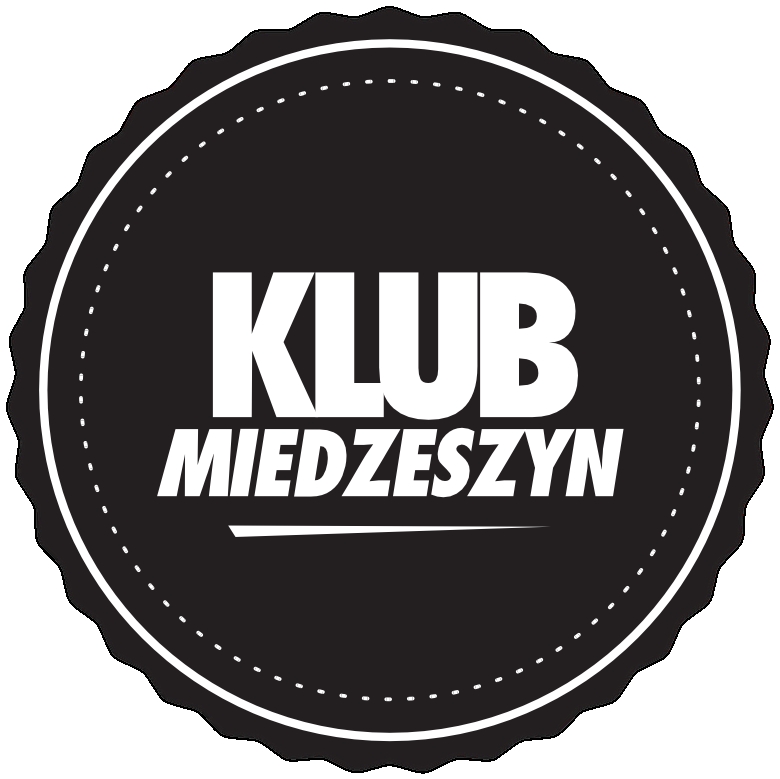 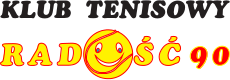 